Об утверждении муниципальной программы «Развитие образования в Ленском районе на 2013 – 2018 годы в новой редакции» В целях приведения муниципальной программы «Развитие образования в Ленском районе на 2013 – 2017 годы»,  утвержденной постановлением главы от 15 октября 2012 г. № 12-03-001075/12-1, в соответствие с постановлением и.о. главы от 8 июня 2015 года №12-03-000494/15 «О продлении срока действия муниципальных программ МО «Ленский район» до 2018 года, и.о. главы муниципального образования П О С Т А Н О В И Л:Утвердить в новой редакции муниципальную программу «Развитие образования в Ленском районе на 2013 – 2018 годы».Главному специалисту общего отдела (Яныгина Н.И.) опубликовать данное постановление в средствах массовой информации и обеспечить размещение на официальном сайте администрации муниципального образования «Ленский район».Настоящее постановление вступает в силу с момента официального опубликования.Признать утратившим силу постановление главы муниципального образования «Ленский район» от 15 октября 2012 г. № 12-03-001075/12-1 «Об утверждении муниципальной программы «Развитие образования в Ленском районе на 2013 – 2017 годы»». Контроль за исполнением постановления возложить на заместителя главы по инвестиционной и экономической политике Калмазан В.А.И.о. главы                                                                                       В.И. Лукьянцев Муниципальное образование«ЛЕНСКИЙ РАЙОН»Республики Саха (Якутия)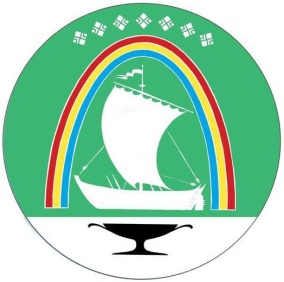 Саха Республикатын«ЛЕНСКЭЙ ОРОЙУОН» муниципальнайтэриллиитэСаха Республикатын«ЛЕНСКЭЙ ОРОЙУОН» муниципальнайтэриллиитэПОСТАНОВЛЕНИЕПОСТАНОВЛЕНИЕПОСТАНОВЛЕНИЕУУРААХУУРААХг.Ленскг.Ленскг.ЛенскЛенскэй кЛенскэй кот «_20__» __августа____2015 года№ ____№12-03-000691/15______от «_20__» __августа____2015 года№ ____№12-03-000691/15______от «_20__» __августа____2015 года№ ____№12-03-000691/15______от «_20__» __августа____2015 года№ ____№12-03-000691/15______от «_20__» __августа____2015 года№ ____№12-03-000691/15______